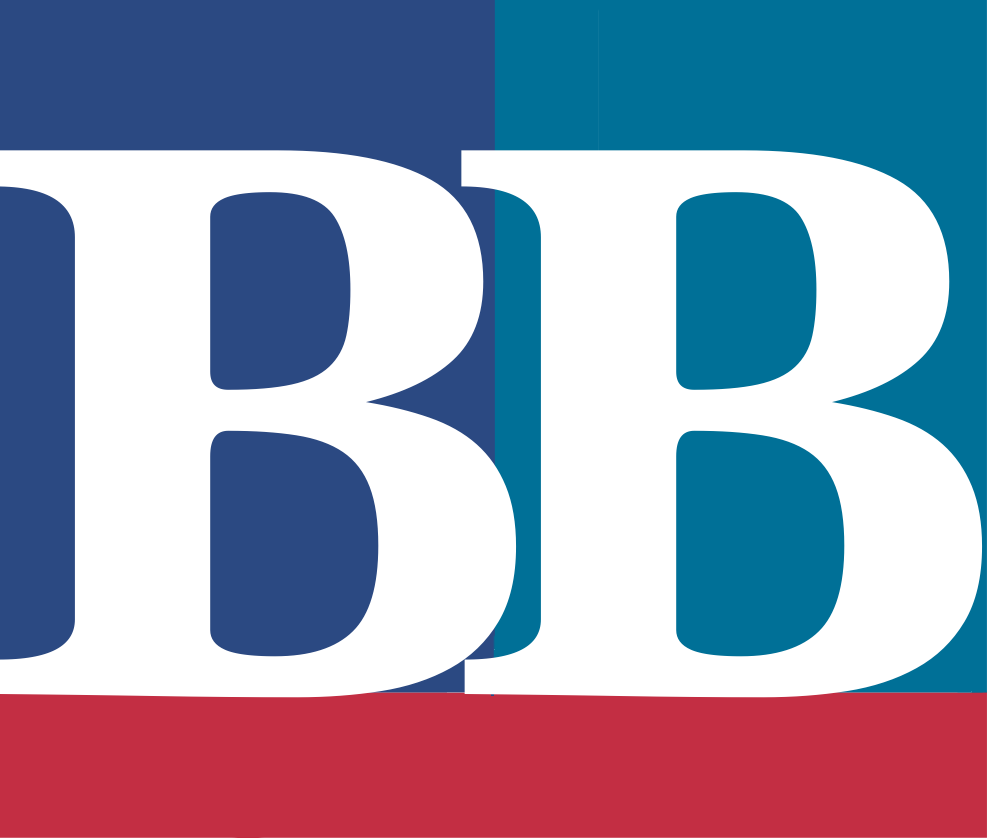 Represented by: TV Talent Agents, Inc.	Paul Brewerpaul.brewer11@comcast.net  706.836.5290Work HistoryWDKY,  Lexington, KY | Nexstar Media GroupCapitol ReporterOctober 2021-PresentCover the Capitol News for all newscastsKTVE – KARD, West Monroe, LA | Nexstar Media GroupWeekday Evening AnchorNovember 2019-2021Co-anchor three 30-minute newscastsProduce the 10PM newscastLead station political coverage and special eventsWeekday Morning AnchorMay 2019-November 2019Co-anchor and produce 50% of 4-hour newscastManage and schedule daily show guestsProduce special assignments or field report as needed95.5 WSB, Atlanta, GA | Cox Media GroupWeekend AnchorSeptember 2018-May 2019Produced and anchored 12 live newscasts per shiftConsulted with news director for general coverage plansPackaged stories to air after anchor shift.Radio News InternMay 2018-August 2018Audible, Inc. | Amazon.com, Inc.Narrator (Independent Contractor)Feb 2018-April 2019Produced and edited full length text in accordance with Audible quality standards.Coordinated with book rights holders on production details and deadlines.WZQZ AM 1180, Summerville, GA	News Reporter/On-Air PersonalityOct 2013-Aug 2015Anchored six daily five-minute newscasts.|spots, and promotions.Honors and ActivitiesGeorgia Association of BroadcastersGABBY – Best Team Political Coverage, WSB, 2019National Broadcasting Society – Alpha Epsilon RhoNational Undergraduate Student Electronic Media Competition, Audio News Package, 1st Place, 2019Broadcast Education Association International Festival of Media Arts,                       Hard News Reporting, 2nd Place, 2018, 2019College Broadcasters, Inc. National Student Production Award, Best News Reporting, Finalist, 2018Intercollegiate Broadcasting SystemBest Spot News Coverage, Winner 2018, 2019Best News Director Finalist, 2017, 2018, 2019                Best News Feature Finalist, 2018Best Spot News Story Finalist, 2019 Technical SkillsAvid iNEWSNewsboss V6.3WideOrbit Radio Automation SoftwareAdobe Audition 1.5-CS6Adobe Premier ProRoss Inception NewsBasic WordPress EducationUniversity of West Georgia, Carrollton, GA	    Bachelor of Science in Mass CommunicationsCum Laude - Spring 2019